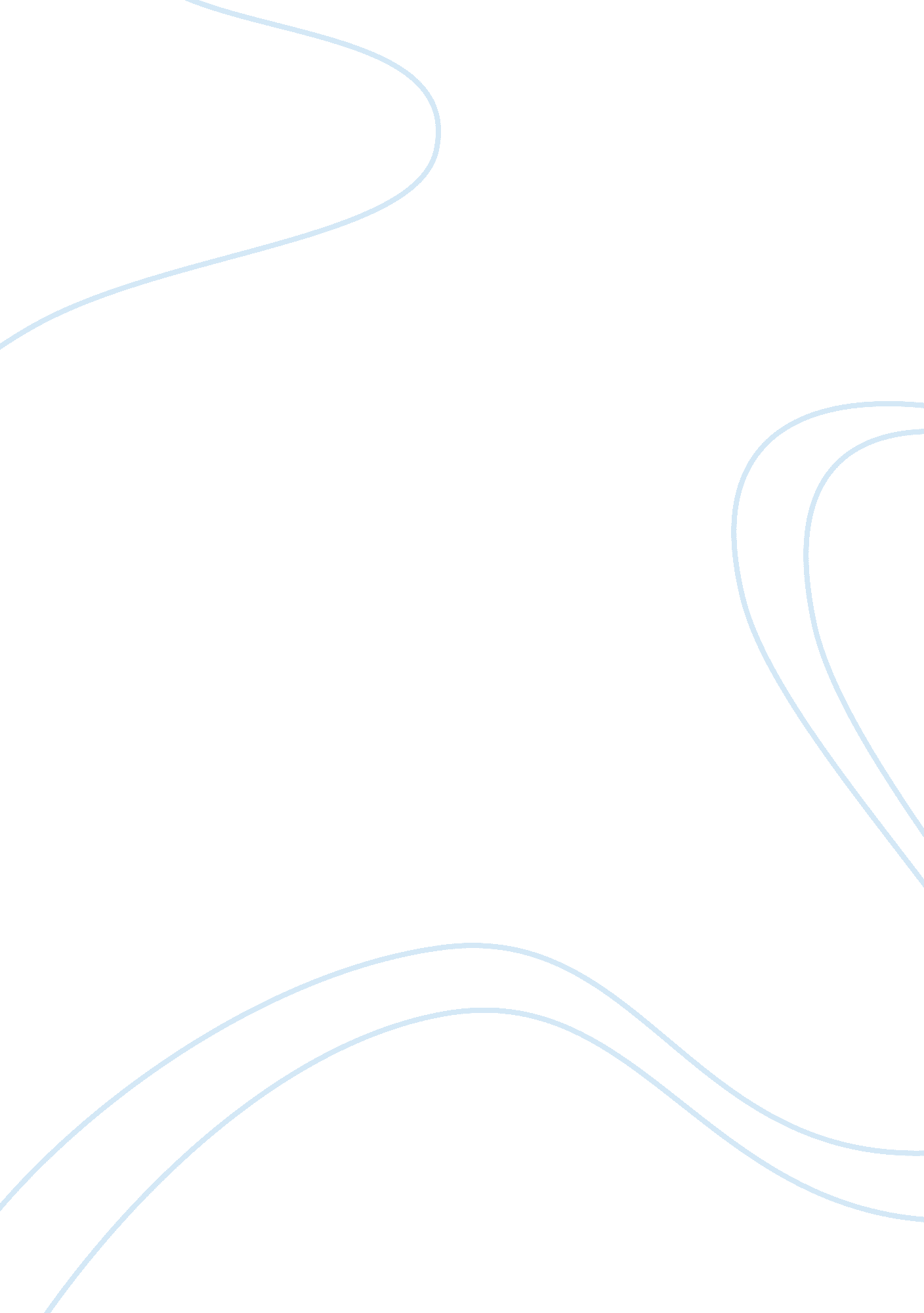 Collection test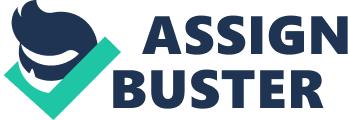 Marita's Bargain: authorMalcolm GladwellMarita's Bargain: What is kipp academy? How are students chosen? Middle school in one of the poorest neighborhoods in New York City. Students are chosen by lottery, any student eligible to enter, no admission tests. Marita's Bargain: education at kipp academyfamous for math, now 50 schools across united states, 90 percent get scholarshipsMarita's Bargain: Education gapGap between wealthy and poor children's interest/way of learningMarita's Bargain: who is Marita? Single child from single parent home. Strives for success. Marita's Bargain: important peopleJarvis + Gold: studied the importance of not making students " over study" 
Hopkins: studied gap in wealthy/poor students educationKewauna's Ambition: AuthorPaul toughKewauna's Ambition: Strategy for success? Don't follow the crowd. Ask questions. Study hard. The secret to raising smart kids: author(Kay Hutchison, Barbara Mikulski) CAROL DWECKKewauna's ambition: conflictKewauna had to get a tutor to help with grammar, spelling issues, had to stay up all night studying, had to ask many questions about words she didn't know. The secret to raising smart kids: summary/conflictOur society worships talent, and many people assume that possessing superior intelligence or ability--along with confidence in that ability--is a recipe for success. In fact, however, more than 30 years of scientific investigation suggests that an overemphasis on intellect or talent leaves people vulnerable to failure, fearful of challenges and unwilling to remedy their shortcomings. The secret to raising smart kids: charactersA brilliant student, Jonathan sailed through grade school. He completed his assignments easily and routinely earned As. Jonathan puzzled over why some of his classmates struggled, and his parents told him he had a special gift. In the seventh grade, however, Jonathan suddenly lost interest in school, refusing to do homework or study for tests. As a consequence, his grades plummeted. His parents tried to boost their son's confidence by assuring him that he was very smart. But their attempts failed to motivate Jonathan (who is a composite drawn from several children). Schoolwork, their son maintained, was boring and pointlessA Walk to the Jetty: authorJamacaKincaidA Walk to the Jetty: intro infoLeft at 17 to go to New York City. Writer for the New Yorker. A Walk to the Jetty: motivationHer estrangement from her mother at a young age. Her abhorrence of british colonial rule in Antigua. Next Term We'll Mash You: authorPenelope LivelyNext Term We'll Mash You: boarding schoolSt Edwards Prep SchoolNext Term We'll Mash You: charactersCharles Manders and his snot parents. And then the wealthy headmaster and his wife. ONCOLLECTION TEST SPECIFICALLY FOR YOUFOR ONLY$13. 90/PAGEOrder Now 